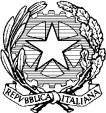 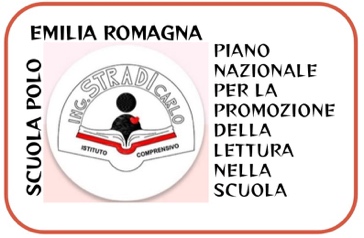 Ministero della Pubblica IstruzioneUFFICIO SCOLASTICO REGIONALE PER L’EMILIA ROMAGNAAmbito Territoriale per la Provincia di Modena UFFICIO VIIIISTITUTO COMPRENSIVO “ING. CARLO STRADI”Via Boito, 27 – 41053 Maranello (MO) -  Tel. 0536/941110 Fax 0536/945162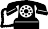 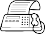                                                                                                                         	Maranello, 03/10/2022   - Ai docenti della Scuola Secondaria    di Primo Grado “Galilei”                                                                                                                                 - p.c.  Ai collaboratori scolastici                                                                                                                                         - all’Albo on line - agli Atti                 OGGETTO: Convocazione dei Consigli di Classe, mese di OTTOBRE  2022I Consigli di Classe del mese di OTTOBRE sono convocati, in PRESENZA, presso il plesso “Galilei” con l’ordine del giorno e secondo il calendario qui di seguito indicati.  Ordine del giorno:1. Analisi didattico-disciplinare iniziale degli alunni 2. Progettazione educativa e didattica del C.d.C (per le classi prime raccolta degli elementi per la  compilazione, mentre l’approvazione avverrà nei successivi consigli del mese di NOVEMBRE); accordi per sviluppo di un’ UDA, I quadrimestre, di Ed. civica. 3. Interventi individualizzati: raccolta elementi per compilazione PDP/DSA e PDP/BES4. Progettazione delle attività di mediazione culturale e indagine per individuare alunni in povertà  educativa da indirizzare al GET (Gruppi Educativi Territoriali) 5. Uscite didattiche, visite d’istruzione, progetti per l’ampliamento dell’offerta formativa 6. Per le classi terze: iniziative per l’orientamento in uscita 7. Varie ed eventuali  									              Il Dirigente scolastico                Flavia CapodicasaFirma autografa sostituita a mezzo stampa ai sensi dell’art.3, comma 2 del Dlgs n°39/1993 e 47 del D. Lgs. n. 82/2005ORARIOMARTEDI’ 11 OTTOBRE 2021GIOVEDI’ 13 OTTOBRE 202114, 30 - 15,30I^A- I^CI^B 15,30   - 16,30III^A- II^CII^B16,30   - 17,30 II^A- III^CIII^B 